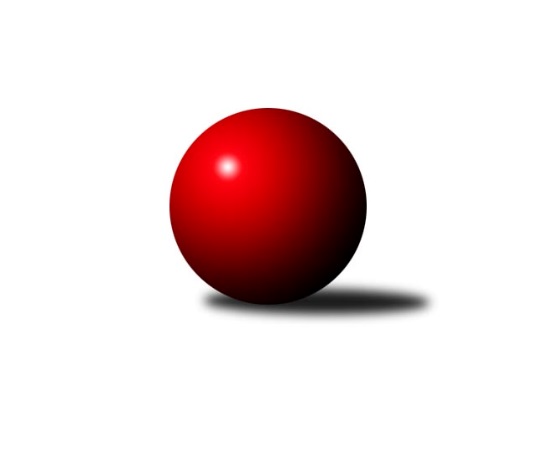 Č.21Ročník 2015/2016	2.4.2016Nejlepšího výkonu v tomto kole: 3458 dosáhlo družstvo: TJ Sokol Kdyně3.KLM A 2015/2016Výsledky 21. kolaSouhrnný přehled výsledků:TJ Sokol Kdyně	- SK Škoda VS Plzeň 	8:0	3458:3097	19.0:5.0	2.4.TJ Kovohutě Příbram 	- TJ Jiskra Hazlov 	6:2	3131:3058	17.0:7.0	2.4.TJ VTŽ Chomutov	- TJ Lokomotiva Ústí n. L. 	8:0	3107:2954	15.5:8.5	2.4.TJ Glaverbel Czech Teplice 	- TJ Blatná	5:3	3070:3067	10.0:14.0	2.4.TJ Slovan Karlovy Vary	- TJ Baník Stříbro B	6:2	3198:3044	12.5:11.5	2.4.CB Dobřany 	- KK Karlovy Vary	7:1	3243:3077	15.0:9.0	2.4.Tabulka družstev:	1.	TJ Sokol Kdyně	21	16	1	4	117.0 : 51.0 	290.5 : 213.5 	 3216	33	2.	TJ Slovan Karlovy Vary	21	13	2	6	101.0 : 67.0 	271.0 : 233.0 	 3190	28	3.	CB Dobřany	21	12	1	8	95.5 : 72.5 	264.5 : 239.5 	 3169	25	4.	TJ VTŽ Chomutov	21	12	1	8	93.5 : 74.5 	261.0 : 243.0 	 3156	25	5.	KK Karlovy Vary	21	11	3	7	93.0 : 75.0 	267.0 : 237.0 	 3153	25	6.	TJ Kovohutě Příbram	21	12	1	8	92.5 : 75.5 	271.0 : 233.0 	 3161	25	7.	TJ Lokomotiva Ústí n. L.	21	11	0	10	82.0 : 86.0 	244.0 : 260.0 	 3128	22	8.	TJ Glaverbel Czech Teplice	21	9	2	10	75.0 : 93.0 	239.0 : 265.0 	 3136	20	9.	TJ Blatná	21	7	0	14	71.0 : 97.0 	231.5 : 272.5 	 3129	14	10.	SK Škoda VS Plzeň	21	6	1	14	68.0 : 100.0 	235.5 : 268.5 	 3146	13	11.	TJ Baník Stříbro B	21	6	0	15	57.0 : 111.0 	213.0 : 291.0 	 3087	12	12.	TJ Jiskra Hazlov	21	5	0	16	62.5 : 105.5 	236.0 : 268.0 	 3151	10Podrobné výsledky kola:	 TJ Sokol Kdyně	3458	8:0	3097	SK Škoda VS Plzeň 	Viktor Pytlík	146 	 150 	 153 	136	585 	 4:0 	 504 	 126	134 	 115	129	Milan Vrabec	Tomáš Timura	140 	 128 	 152 	132	552 	 3:1 	 516 	 130	146 	 121	119	Martin Vít	Václav Kuželík ml.	146 	 153 	 146 	150	595 	 4:0 	 555 	 138	132 	 140	145	Milan Findejs	Jindřich Dvořák	136 	 144 	 151 	135	566 	 2:2 	 548 	 143	136 	 132	137	Oldřich Kučera	David Machálek	160 	 151 	 123 	147	581 	 3:1 	 455 	 112	100 	 128	115	Lukáš Jaroš	Jiří Benda st.	121 	 141 	 170 	147	579 	 3:1 	 519 	 134	139 	 127	119	Petr Sachunskýrozhodčí: Nejlepší výkon utkání: 595 - Václav Kuželík ml.	 TJ Kovohutě Příbram 	3131	6:2	3058	TJ Jiskra Hazlov 	David Hošek	126 	 129 	 144 	136	535 	 4:0 	 497 	 102	123 	 143	129	Jaroslav Bulant	Luboš Řezáč	150 	 110 	 111 	117	488 	 1:3 	 496 	 135	116 	 119	126	Miroslav Repčík	Jaroslav Roj	140 	 142 	 140 	136	558 	 4:0 	 522 	 122	131 	 134	135	Ondřej Bína	Josef Hůda	125 	 128 	 147 	126	526 	 3:1 	 502 	 135	124 	 119	124	Petr Hájek	Václav Pinc	117 	 125 	 106 	124	472 	 1:3 	 547 	 129	162 	 134	122	Petr Haken	Oldřich Hendl	138 	 127 	 151 	136	552 	 4:0 	 494 	 123	115 	 125	131	Matěj Novákrozhodčí: Nejlepší výkon utkání: 558 - Jaroslav Roj	 TJ VTŽ Chomutov	3107	8:0	2954	TJ Lokomotiva Ústí n. L. 	Stanislav Rada	143 	 113 	 126 	158	540 	 2:2 	 530 	 118	129 	 142	141	Milan Grejtovský	Ondřej Šmíd	104 	 136 	 138 	120	498 	 3:1 	 447 	 109	122 	 112	104	Radek Jalovecký	Zbyněk Vytiska	149 	 132 	 123 	126	530 	 3:1 	 495 	 114	125 	 148	108	Jiří Šípek	Stanislav st. Šmíd st.	142 	 111 	 120 	120	493 	 2:2 	 459 	 107	121 	 127	104	Martin Zahálka st. *1	Stanislav ml. Šmíd ml.	129 	 118 	 142 	129	518 	 2.5:1.5 	 501 	 109	118 	 135	139	Josef Rohlena	Robert st. Suchomel st.	144 	 120 	 120 	144	528 	 3:1 	 522 	 125	115 	 141	141	Tomáš Vránarozhodčí: střídání: *1 od 12. hodu Miroslav WedlichNejlepší výkon utkání: 540 - Stanislav Rada	 TJ Glaverbel Czech Teplice 	3070	5:3	3067	TJ Blatná	Alexandr Trpišovský	114 	 147 	 126 	120	507 	 2:2 	 470 	 123	118 	 105	124	Vít Kobliha	David Bouša	143 	 123 	 132 	116	514 	 2:2 	 518 	 139	132 	 123	124	Jiří Vaňata	Jan Hybš	129 	 137 	 148 	128	542 	 2:2 	 523 	 132	131 	 128	132	Jan Kobliha	Lukáš Hanzlík	118 	 134 	 137 	127	516 	 3:1 	 500 	 116	126 	 125	133	Jiří Vokurka	Luděk Gühl	119 	 123 	 108 	142	492 	 0:4 	 546 	 132	136 	 131	147	Evžen Cígl	Jan Filip	145 	 127 	 112 	115	499 	 1:3 	 510 	 136	129 	 121	124	Miloš Rozhoňrozhodčí: Nejlepší výkon utkání: 546 - Evžen Cígl	 TJ Slovan Karlovy Vary	3198	6:2	3044	TJ Baník Stříbro B	Tomáš Pavlík	139 	 155 	 135 	159	588 	 1.5:2.5 	 584 	 139	157 	 128	160	Jaroslav Tejml	Jaroslav Páv	132 	 124 	 126 	121	503 	 2:2 	 478 	 135	128 	 107	108	Roman Lipchavský	František Průša	128 	 118 	 110 	141	497 	 1:3 	 495 	 129	129 	 130	107	Pavel Treppesch	Miroslav Handšuh	136 	 133 	 128 	125	522 	 3:1 	 473 	 108	108 	 127	130	Jan Čech *1	Pavel Staša	146 	 112 	 148 	112	518 	 2:2 	 489 	 142	114 	 117	116	Bernard Vraniak	Václav Hlaváč st.	157 	 138 	 145 	130	570 	 3:1 	 525 	 125	139 	 139	122	Jan Vacikarrozhodčí: střídání: *1 od 61. hodu Vladimír ŠragaNejlepší výkon utkání: 588 - Tomáš Pavlík	 CB Dobřany 	3243	7:1	3077	KK Karlovy Vary	Josef ml. Fišer ml.	121 	 142 	 138 	141	542 	 2:2 	 526 	 128	131 	 122	145	Lubomír Martínek	Jan Koubský	163 	 138 	 139 	130	570 	 3:1 	 500 	 104	137 	 127	132	Martin Trakal	Martin Provazník	144 	 122 	 139 	150	555 	 2:2 	 557 	 123	138 	 151	145	Jan Vank	Milan Bek	142 	 134 	 122 	115	513 	 3:1 	 483 	 124	128 	 125	106	Petr Čolák	Michal Šneberger	127 	 151 	 108 	151	537 	 3:1 	 505 	 124	119 	 129	133	Josef Ženíšek	Radek Kneř	136 	 120 	 130 	140	526 	 2:2 	 506 	 140	113 	 133	120	Václav Kryslrozhodčí: Nejlepší výkon utkání: 570 - Jan KoubskýPořadí jednotlivců:	jméno hráče	družstvo	celkem	plné	dorážka	chyby	poměr kuž.	Maximum	1.	Tomáš Pavlík 	TJ Slovan Karlovy Vary	563.45	376.4	187.1	2.8	10/10	(615)	2.	David Machálek 	TJ Sokol Kdyně	561.93	369.2	192.7	2.1	10/11	(611)	3.	Václav Hlaváč  st.	TJ Slovan Karlovy Vary	561.15	369.4	191.8	3.4	9/10	(608)	4.	Jaroslav Roj 	TJ Kovohutě Příbram 	554.29	367.7	186.6	1.6	8/10	(610)	5.	Václav Kuželík  ml.	TJ Sokol Kdyně	547.04	362.9	184.2	1.9	10/11	(595)	6.	Stanislav ml. Šmíd  ml.	TJ VTŽ Chomutov	544.37	365.5	178.9	2.6	10/10	(586)	7.	Michael Kotal 	TJ Sokol Kdyně	542.67	361.8	180.9	2.7	9/11	(624)	8.	Evžen Cígl 	TJ Blatná	542.62	355.8	186.8	3.2	10/11	(612)	9.	Martin Provazník 	CB Dobřany 	541.90	364.4	177.5	3.0	9/10	(599)	10.	Milan Grejtovský 	TJ Lokomotiva Ústí n. L. 	540.41	355.9	184.5	3.3	10/11	(576)	11.	Petr Haken 	TJ Jiskra Hazlov 	540.25	355.5	184.7	2.0	11/11	(597)	12.	David Hošek 	TJ Kovohutě Příbram 	539.27	356.9	182.3	3.7	10/10	(571)	13.	Václav Krysl 	KK Karlovy Vary	538.45	358.0	180.4	3.0	10/11	(582)	14.	Robert st. Suchomel  st.	TJ VTŽ Chomutov	537.61	363.8	173.8	4.0	9/10	(563)	15.	Jaroslav Páv 	TJ Slovan Karlovy Vary	537.28	353.1	184.2	3.4	10/10	(568)	16.	Oldřich Kučera 	SK Škoda VS Plzeň 	537.21	357.9	179.3	3.2	11/11	(574)	17.	Jiří Vaňata 	TJ Blatná	536.65	360.7	175.9	5.1	8/11	(587)	18.	Jan Vank 	KK Karlovy Vary	536.57	358.9	177.7	4.1	11/11	(572)	19.	Oldřich Hendl 	TJ Kovohutě Příbram 	536.31	363.3	173.0	4.4	8/10	(585)	20.	Josef ml. Fišer  ml.	CB Dobřany 	534.42	363.0	171.4	4.0	9/10	(597)	21.	Jan Koubský 	CB Dobřany 	532.89	358.5	174.4	4.3	10/10	(577)	22.	Tomáš Vrána 	TJ Lokomotiva Ústí n. L. 	532.38	351.8	180.6	3.3	9/11	(574)	23.	Stanislav Novák 	TJ Jiskra Hazlov 	532.35	359.7	172.6	3.3	9/11	(585)	24.	Jan Hybš 	TJ Glaverbel Czech Teplice 	530.77	363.9	166.9	5.3	10/10	(566)	25.	Jan Filip 	TJ Glaverbel Czech Teplice 	530.58	351.0	179.5	4.4	10/10	(565)	26.	Milan Findejs 	SK Škoda VS Plzeň 	530.50	358.8	171.7	4.9	11/11	(589)	27.	Ondřej Šmíd 	TJ VTŽ Chomutov	530.15	357.5	172.7	5.8	8/10	(569)	28.	Lukáš Hanzlík 	TJ Glaverbel Czech Teplice 	530.07	359.8	170.3	4.1	10/10	(574)	29.	Radek Kneř 	CB Dobřany 	529.75	356.2	173.6	4.2	8/10	(554)	30.	Martin Zahálka  st.	TJ Lokomotiva Ústí n. L. 	529.22	356.1	173.1	6.1	8/11	(593)	31.	Michal Šneberger 	CB Dobřany 	529.04	359.7	169.3	5.0	10/10	(569)	32.	Josef Ženíšek 	KK Karlovy Vary	528.41	350.8	177.6	3.8	11/11	(573)	33.	Václav Pinc 	TJ Kovohutě Příbram 	528.34	347.1	181.3	5.0	8/10	(567)	34.	Lubomír Martínek 	KK Karlovy Vary	528.32	360.5	167.9	5.7	11/11	(559)	35.	Tomáš Timura 	TJ Sokol Kdyně	528.25	354.4	173.8	4.5	9/11	(559)	36.	Jiří Vokurka 	TJ Blatná	528.21	358.9	169.3	3.3	10/11	(562)	37.	Alexandr Trpišovský 	TJ Glaverbel Czech Teplice 	527.95	352.2	175.8	4.2	10/10	(559)	38.	Martin Vít 	SK Škoda VS Plzeň 	527.90	352.7	175.2	5.1	9/11	(578)	39.	Petr Sachunský 	SK Škoda VS Plzeň 	526.99	349.9	177.1	4.8	10/11	(581)	40.	Miroslav Repčík 	TJ Jiskra Hazlov 	525.90	357.5	168.4	3.9	10/11	(571)	41.	Luděk Gühl 	TJ Glaverbel Czech Teplice 	525.48	360.3	165.2	6.7	8/10	(554)	42.	Michael Wittwar 	TJ Jiskra Hazlov 	524.87	358.0	166.9	5.5	10/11	(556)	43.	Bernard Vraniak 	TJ Baník Stříbro B	524.06	353.5	170.6	5.2	10/11	(586)	44.	Jaroslav Harančík 	TJ Baník Stříbro B	523.57	357.8	165.7	6.3	11/11	(580)	45.	Jiří Šípek 	TJ Lokomotiva Ústí n. L. 	523.41	355.9	167.5	5.7	10/11	(555)	46.	Zbyněk Vytiska 	TJ VTŽ Chomutov	523.00	357.3	165.7	7.6	9/10	(546)	47.	Stanislav Rada 	TJ VTŽ Chomutov	522.96	350.9	172.1	5.2	9/10	(555)	48.	Miloš Rozhoň 	TJ Blatná	522.06	357.5	164.6	5.5	11/11	(549)	49.	Roman Lipchavský 	TJ Baník Stříbro B	520.95	357.3	163.7	6.3	11/11	(572)	50.	Luboš Řezáč 	TJ Kovohutě Příbram 	519.52	354.9	164.6	5.0	7/10	(545)	51.	Tomáš Číž 	TJ Kovohutě Příbram 	518.88	354.7	164.1	6.1	9/10	(543)	52.	Josef st. Fišer 	CB Dobřany 	516.59	352.8	163.8	5.9	9/10	(571)	53.	Petr Čolák 	KK Karlovy Vary	516.53	352.5	164.0	5.9	9/11	(568)	54.	Josef Hůda 	TJ Kovohutě Příbram 	514.78	347.7	167.1	5.3	9/10	(548)	55.	Jan Kobliha 	TJ Blatná	514.68	349.1	165.6	6.8	11/11	(548)	56.	Vladimír Šraga 	TJ Baník Stříbro B	513.64	351.2	162.4	8.0	9/11	(566)	57.	František Průša 	TJ Slovan Karlovy Vary	510.25	352.0	158.3	6.2	10/10	(564)	58.	David Bouša 	TJ Glaverbel Czech Teplice 	509.09	344.2	164.9	6.6	7/10	(557)	59.	Stanislav st. Šmíd  st.	TJ VTŽ Chomutov	508.23	342.9	165.3	5.0	7/10	(550)	60.	Matěj Novák 	TJ Jiskra Hazlov 	504.57	349.3	155.3	7.5	9/11	(548)	61.	Martin Trakal 	KK Karlovy Vary	501.61	345.3	156.3	5.7	8/11	(557)	62.	Vít Kobliha 	TJ Blatná	501.24	348.2	153.0	9.3	11/11	(542)	63.	Jan Čech 	TJ Baník Stříbro B	499.89	346.5	153.4	9.2	9/11	(580)	64.	Pavel Treppesch 	TJ Baník Stříbro B	498.13	343.0	155.1	7.8	11/11	(552)	65.	Pavel Staša 	TJ Slovan Karlovy Vary	496.95	347.5	149.5	8.2	8/10	(547)		Pavel Repčík 	TJ Jiskra Hazlov 	561.00	393.0	168.0	4.0	1/11	(561)		Viktor Pytlík 	TJ Sokol Kdyně	553.63	369.3	184.4	2.8	2/11	(631)		Jaroslav Tejml 	TJ Baník Stříbro B	551.23	361.2	190.0	3.2	4/11	(584)		Pavel Říhánek 	SK Škoda VS Plzeň 	550.00	371.3	178.7	1.7	1/11	(567)		Josef Fidrant 	TJ Sokol Kdyně	550.00	374.0	176.0	9.0	1/11	(550)		Jiří Benda  st.	TJ Sokol Kdyně	549.36	372.4	176.9	4.6	7/11	(582)		Miroslav Handšuh 	TJ Slovan Karlovy Vary	545.71	363.6	182.1	3.9	1/10	(589)		Milan Bělíček 	TJ Lokomotiva Ústí n. L. 	543.31	359.9	183.4	3.5	7/11	(565)		Jaroslav Löffelmann 	TJ Sokol Kdyně	543.00	352.0	191.0	2.0	1/11	(543)		Petr Svoboda 	SK Škoda VS Plzeň 	540.00	360.6	179.4	4.0	3/11	(571)		Luboš Lis 	TJ Blatná	538.00	368.0	170.0	2.5	2/11	(552)		Pavel Boháč 	KK Karlovy Vary	533.00	357.0	176.0	4.0	1/11	(533)		Jaroslav Bulant 	TJ Jiskra Hazlov 	532.63	353.0	179.6	5.6	6/11	(579)		Tomáš Beck  st.	TJ Slovan Karlovy Vary	531.13	358.5	172.6	5.3	5/10	(559)		Josef Šnajdr 	SK Škoda VS Plzeň 	527.64	354.8	172.8	5.8	5/11	(550)		Jindřich Dvořák 	TJ Sokol Kdyně	525.91	362.3	163.6	4.2	7/11	(583)		Johannes Luster 	TJ Slovan Karlovy Vary	525.50	351.5	174.0	3.5	1/10	(531)		Milan Bek 	CB Dobřany 	525.22	360.1	165.1	7.9	3/10	(533)		Karel Majner 	SK Škoda VS Plzeň 	524.00	351.0	173.0	6.0	1/11	(524)		Petr Hájek 	TJ Jiskra Hazlov 	523.92	359.3	164.6	5.3	6/11	(574)		Jan Sázel 	KK Karlovy Vary	523.66	357.8	165.9	5.2	5/11	(544)		Jan Vacikar 	TJ Baník Stříbro B	522.50	352.8	169.8	9.0	4/11	(566)		Milan Vrabec 	SK Škoda VS Plzeň 	521.43	353.7	167.7	6.9	7/11	(590)		Ondřej Bína 	TJ Jiskra Hazlov 	519.33	360.3	159.0	3.7	3/11	(526)		Jiří Hojsák 	TJ Slovan Karlovy Vary	517.72	349.4	168.3	5.0	6/10	(555)		Milan Jaworek 	TJ Lokomotiva Ústí n. L. 	516.00	349.0	167.0	6.3	3/11	(526)		Vladimír Veselý  st.	TJ Jiskra Hazlov 	515.92	355.3	160.7	6.8	6/11	(547)		Josef Jiřinský 	TJ Glaverbel Czech Teplice 	515.00	356.5	158.5	6.5	2/10	(518)		Jan Lommer 	TJ Sokol Kdyně	514.45	352.6	161.8	6.6	7/11	(552)		Zdeněk Novák 	TJ VTŽ Chomutov	513.00	359.0	154.0	8.3	3/10	(535)		Michal Dvořák 	TJ Baník Stříbro B	512.00	369.5	142.5	11.0	1/11	(535)		Arnošt Filo 	TJ VTŽ Chomutov	510.92	349.7	161.3	4.9	6/10	(554)		Radek Jalovecký 	TJ Lokomotiva Ústí n. L. 	510.70	344.7	166.0	6.0	5/11	(530)		Dan Lexa 	TJ Blatná	510.38	341.8	168.6	7.5	4/11	(552)		Lukáš Jaroš 	SK Škoda VS Plzeň 	508.75	355.1	153.7	7.4	6/11	(532)		Milan Hnilica 	TJ Glaverbel Czech Teplice 	506.25	350.8	155.5	7.3	4/10	(511)		Jakub Solfronk 	SK Škoda VS Plzeň 	506.06	349.4	156.7	6.9	6/11	(577)		Josef Rohlena 	TJ Lokomotiva Ústí n. L. 	504.27	340.8	163.5	5.1	6/11	(539)		Václav Zápotočný 	TJ Slovan Karlovy Vary	500.00	366.0	134.0	14.0	1/10	(500)		Miroslav Wedlich 	TJ Lokomotiva Ústí n. L. 	497.67	340.8	156.9	5.3	6/11	(548)		Rudolf Tesařík 	TJ VTŽ Chomutov	497.00	330.0	167.0	10.0	1/10	(497)		Václav Šampalík 	TJ Blatná	497.00	359.0	138.0	10.0	1/11	(497)		Stanislav Kníže 	TJ Blatná	496.00	334.0	162.0	8.0	1/11	(496)		Dominik Novotný 	CB Dobřany 	495.00	342.4	152.6	10.8	5/10	(510)		Milan Vicher 	SK Škoda VS Plzeň 	493.00	348.0	145.0	11.0	1/11	(493)		Jaroslav Kutil 	TJ Sokol Kdyně	488.00	329.0	159.0	10.0	1/11	(488)		Petr Dvořák 	TJ Baník Stříbro B	488.00	355.0	133.0	10.0	1/11	(488)		Libor Kupka 	KK Karlovy Vary	485.00	331.0	154.0	6.0	1/11	(485)		Zdeněk Svačina 	TJ Blatná	484.00	348.0	136.0	17.0	1/11	(484)		Jaroslav Filip 	TJ Glaverbel Czech Teplice 	482.50	344.0	138.5	12.5	2/10	(499)		Jan Salajka 	TJ Glaverbel Czech Teplice 	467.00	325.0	142.0	16.0	1/10	(467)Sportovně technické informace:Starty náhradníků:registrační číslo	jméno a příjmení 	datum startu 	družstvo	číslo startu21927	Radek Kneř	02.04.2016	CB Dobřany 	6x4270	Radek Jalovecký	02.04.2016	TJ Lokomotiva Ústí n. L. 	5x18945	Martin Trakal	02.04.2016	KK Karlovy Vary	6x15505	Jan Vank	02.04.2016	KK Karlovy Vary	8x17145	Jaroslav Páv	02.04.2016	TJ Slovan Karlovy Vary	9x16241	Jan Koubský	02.04.2016	CB Dobřany 	9x9690	Josef Fišer ml.	02.04.2016	CB Dobřany 	9x20173	Martin Provazník	02.04.2016	CB Dobřany 	8x19625	Jan Kobliha	02.04.2016	TJ Blatná	8x2890	Oldřich Hendl	02.04.2016	TJ Kovohutě Příbram 	9x22198	Michal Šneberger	02.04.2016	CB Dobřany 	9x21933	Milan Bek	02.04.2016	CB Dobřany 	4x13883	Petr Čolák	02.04.2016	KK Karlovy Vary	9x3702	Lubomír Martinek	02.04.2016	KK Karlovy Vary	9x3917	Tomáš Vrána	02.04.2016	TJ Lokomotiva Ústí n. L. 	8x3888	Milan Grejtovský	02.04.2016	TJ Lokomotiva Ústí n. L. 	9x14167	Josef Hůda	02.04.2016	TJ Kovohutě Příbram 	9x4729	Josef Ženíšek	02.04.2016	KK Karlovy Vary	8x13092	Jaroslav Tejml	02.04.2016	TJ Baník Stříbro B	2x19928	Václav Krysl	02.04.2016	KK Karlovy Vary	8x15476	Oldřich Kučera	02.04.2016	SK Škoda VS Plzeň 	9x22401	Jaroslav Bulant	02.04.2016	TJ Jiskra Hazlov 	9x15586	Petr Haken	02.04.2016	TJ Jiskra Hazlov 	9x21561	Ondřej Bína	02.04.2016	TJ Jiskra Hazlov 	4x18120	Miroslav Repčík	02.04.2016	TJ Jiskra Hazlov 	9x19524	Matěj Novák	02.04.2016	TJ Jiskra Hazlov 	8x13401	Lukáš Hanzlík	02.04.2016	TJ Glaverbel Czech Teplice 	9x13646	Jan Filip	02.04.2016	TJ Glaverbel Czech Teplice 	9x2207	Alexandr Trpišovský	02.04.2016	TJ Glaverbel Czech Teplice 	9x13256	Jan Hybš	02.04.2016	TJ Glaverbel Czech Teplice 	9x5475	David Bouša	02.04.2016	TJ Glaverbel Czech Teplice 	7x4244	Václav Pinc	02.04.2016	TJ Kovohutě Příbram 	6x10661	Petr Hájek	02.04.2016	TJ Jiskra Hazlov 	3x15702	Luděk Gühl	02.04.2016	TJ Glaverbel Czech Teplice 	8x
Hráči dopsaní na soupisku:registrační číslo	jméno a příjmení 	datum startu 	družstvo	Program dalšího kola:22. kolo9.4.2016	so	10:00	SK Škoda VS Plzeň  - TJ Glaverbel Czech Teplice 	9.4.2016	so	10:00	TJ Blatná - TJ Slovan Karlovy Vary	9.4.2016	so	11:00	TJ Jiskra Hazlov  - CB Dobřany 	9.4.2016	so	13:30	TJ Baník Stříbro B - TJ VTŽ Chomutov	9.4.2016	so	14:00	TJ Lokomotiva Ústí n. L.  - TJ Kovohutě Příbram 	9.4.2016	so	14:00	KK Karlovy Vary - TJ Sokol Kdyně	Nejlepší šestka kola - absolutněNejlepší šestka kola - absolutněNejlepší šestka kola - absolutněNejlepší šestka kola - absolutněNejlepší šestka kola - dle průměru kuželenNejlepší šestka kola - dle průměru kuželenNejlepší šestka kola - dle průměru kuželenNejlepší šestka kola - dle průměru kuželenNejlepší šestka kola - dle průměru kuželenPočetJménoNázev týmuVýkonPočetJménoNázev týmuPrůměr (%)Výkon8xVáclav Kuželík ml.Kdyně5959xTomáš PavlíkKarlovy Vary112.015888xTomáš PavlíkKarlovy Vary5881xJaroslav TejmlStříbro B111.245844xViktor PytlíkKdyně5855xVáclav Kuželík ml.Kdyně109.285953xJaroslav TejmlStříbro B5845xVáclav Hlaváč st.Karlovy Vary108.5857011xDavid MachálekKdyně5816xJaroslav RojPříbram107.815583xJiří Benda st.Kdyně5793xViktor PytlíkKdyně107.44585